Operations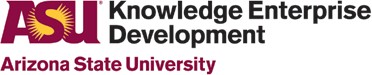 Office of Research Integrity and AssuranceSAMPLE TEMPLATES OF WRITTEN CHILD ASSENT FORM AGES 15-17The following are examples of templates. Please use this as a model. Language should be age appropriate for the study.EXAMINING DIET AND FITNESS AMONG ADOLESCENTS (Study Title)My name is Sally Research. I work at Arizona State University.I am asking you to take part in a research study because I am trying to learn more about exercise and nutrition. I want to learn about the types of exercises kids your age do and what kinds of food they eat. Your parent(s) have given you permission to participate in this study.If you agree, you will be asked to fill out a survey (written set of questions). You will be asked how often you exercise and what kind of exercises you do. You will also be asked the kind of foods you eat. You will be asked to provide your height and weight. Answering these questions will take about 15 minutes. You do not have to put your name on the survey. You do not have to answer any questions that make you uncomfortable.You do not have to be in this study. No one will be mad at you if you decide not to do this study. Even if you start the study, you can stop later if you want. You may ask questions about the study at any time.If you decide to be in the study I will not tell anyone else how you respond or act as part of the study. Even if your parents or teachers ask, I will not tell them about what you say or do in the study.Signing here means that you have read this form or have had it read to you and that you are willing to be in this study.Signature of subject 	Subject’s printed name  	Signature of investigator 	Date 	300 East University Drive, Suite 310      PO Box 877205        Tempe, AZ 85287-7205